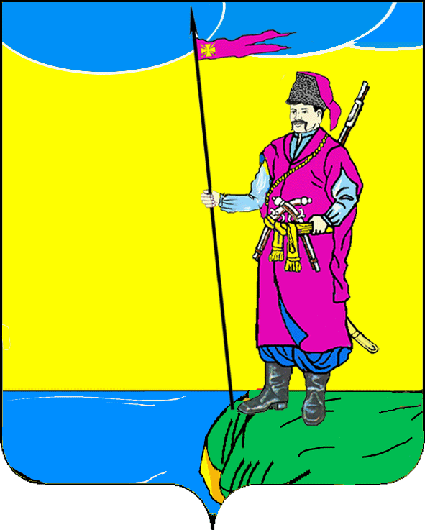 АДМИНИСТРАЦИЯ ПЛАСТУНОВСКОГО СЕЛЬСКОГО ПОСЕЛЕНИЯ ДИНСКОГО РАЙОНАПОСТАНОВЛЕНИЕот 24.12.2021 г. 										№ 308станица ПластуновскаяОб утверждении муниципального задания на оказание услуг муниципальному бюджетному учреждению культуры «Культурно-досуговое объединение ст.Пластуновской» на 2022 годВ соответствии со статьей 69.2 Бюджетного кодекса Российской Федерации, на основании постановлений администрации Пластуновского сельского поселения Динского района от 02.11.2015 года № 562 «О Порядке формирования муниципального задания на оказание муниципальных услуг (выполнение работ) в отношении муниципальных учреждений муниципального образования Пластуновское сельское поселение Динского района и финансового обеспечения выполнения муниципального задания» (с внесенными изменениями), п о с т а н о в л я ю:1. Утвердить муниципальное задание на оказание услуг муниципальному бюджетному учреждению культура «Культурно-досуговое объединение ст.Пластуновской» на 2022 год (прилагается).2. Финансовому отделу администрации Пластуновского сельского поселения (Алексеевой) довести муниципальное задание на предоставление муниципальных услуг до МБУК «Культурно-досуговое объединение ст.Пластуновской».3. Директору МБУК «Культурно-досуговое объединение ст.Пластуновской» (Юксеева) обеспечить качественное выполнение муниципального задания и своевременное предоставление отчетности о ходе его исполнения.4. Общему отделу администрации Пластуновского сельского поселения (Шиляева) опубликовать настоящее постановление в газете «Пластуновские известия» и разместить на официальном сайте Пластуновского сельского поселения в информационно-телекоммуникационной сети «Интернет» www.plastunovskoe.ru (вкладка «Администрация», раздел «Муниципальные учреждения»).5. Контроль выполнения настоящего постановления оставляю за собой.6. Постановление вступает в силу с 1 января 2022 года.Глава Пластуновского сельского поселения								С.К.ОлейникПРИЛОЖЕНИЕУТВЕРЖДЕНпостановлениемадминистрации Пластуновского сельского поселенияот 24.12.2021 г.	№ 308ПРОЕКТ МУНИЦИПАЛЬНОГО ЗАДАНИЯ № на 2022 год Наименование муниципального учреждения Пластуновского сельского поселения Динского района Муниципальное бюджетное учреждение культуры «Культурно-досуговое объединение ст.Пластуновской Виды деятельности муниципального учреждения Пластуновского сельского поселения Динского района:- деятельность учреждений культуры и искусства; - деятельность в области демонстрации кинофильмов;- деятельность в области звукозаписи и издания музыкальных произведений;- деятельность в области исполнительских искусств;- деятельность в области художественного творчества;- деятельность учреждений клубного типа: клубов, дворцов и домов культуры, домов народного творчества;- деятельность библиотек и архивов; - деятельность музеев;- деятельность спортивных объектов;- деятельность спортивных клубов;- деятельность фитнес-центров;- деятельность зрелищно-развлекательная прочая;- деятельность прочих общественных организаций, не включенных в другие группировки.Часть 1. Сведения об оказываемых муниципальных услугах 2)Раздел 1 Наименование муниципальной услуги 						2. Категории потребителей муниципальной услуги _______________________________3. Показатели, характеризующие качество и (или) объем (содержание) муниципальной услуги: 3.1. Показатели, характеризующие качество муниципальной услуги 3):Допустимые (возможные) отклонения от установленных показателей качества муниципальной услуги, в пределах которых муниципальное задание считается выполненным (процентов) 3.2. Показатели, характеризующие объем (содержание) муниципальной услуги:Допустимые (возможные) отклонения от установленных показателей объема муниципальной услуги, в пределах которых муниципальное задание считается выполненным (процентов). 4. Предельные цены (тарифы) на оплату муниципальной услуги в случаях, если законодательством Российской Федерации предусмотрено ее оказание на платной основе, либо порядок установления указанных цен (тарифов) в случаях, установленных законодательством Российской Федерации:нормативные правовые акты, устанавливающие размер платы (цену, тариф), либо порядок их установления:5. Порядок оказания муниципальной услуги5.1. Нормативные правовые акты, регулирующие порядок оказания муниципальной услуги(наименование, номер и дата нормативного правового акта)5.2. Порядок информирования потенциальных потребителей муниципальной услуги: Часть 2. Сведения о выполняемых работах 4)Раздел 11. Наименование работы - Библиотечное, библиографическое и информационное обслуживание пользователей библиотеки2. Категории потребителей работы - физические лица, юридические лица 3. Показатели, характеризующие качество и (или) объем (содержание) работы: 3.1. Показатели, характеризующие качество работы 5):Допустимые (возможные) отклонения от установленных показателей качества работы, в пределах которых муниципальное задание считается выполненным (процентов) 3.2. Показатели, характеризующие объем (содержание) работы:Допустимые (возможные) отклонения от установленных показателей объема работы, в пределах которых муниципальное задание считается выполненным (процентов) Раздел 2 1. Наименование работы Организация и проведение культурно-массовых мероприятий2. Категории потребителей работы - физические лица, юридические лица; 3. Показатели, характеризующие качество и (или) объем (содержание) работы: 3.1. Показатели, характеризующие качество работы 5):Допустимые (возможные) отклонения от установленных показателей качества работы, в пределах которых муниципальное задание считается выполненным (процентов) 3.2. Показатели, характеризующие объем (содержание) работы:Допустимые (возможные) отклонения от установленных показателей объема работы, в пределах которых муниципальное задание считается выполненным (процентов) Раздел 3 1. Наименование работы - Организация деятельности клубных формирований и формирований самодеятельного народного творчества2. Категории потребителей работы  - в интересах общества3. Показатели, характеризующие качество и (или) объем (содержание) работы: 3.1. Показатели, характеризующие качество работы 5):Допустимые (возможные) отклонения от установленных показателей качества работы, в пределах которых муниципальное задание считается выполненным (процентов) 3.2. Показатели, характеризующие объем (содержание) работы:Допустимые (возможные) отклонения от установленных показателей объема работы, в пределах которых муниципальное задание считается выполненным (процентов) Часть 3. Прочие сведения о муниципальном задании 6)1. Условия и порядок досрочного прекращения исполнения муниципального задания Прекращается главным распорядителем в случаях:а) реорганизации или ликвидации учрежденияб) не обеспечения  выполнения муниципального заданияв) исключения муниципальной услуги из перечня муниципальных услугг) иные, предусмотренные правовыми актами случаи ,влекущие за собой невозможность оказания муниципальной услуги ,не устранимую в краткосрочной перспективе.2. Иная информация, необходимая для контроля за исполнением муниципального задания 	3. Формы контроля за исполнением муниципального задания 4. Требования к отчетности об исполнении муниципального задания 4.1. Периодичность представления отчетов об исполнении муниципального задания – 2 раза в год4.2. Сроки представления отчетов об исполнении муниципального задания- предварительный отчет до 1 декабря текущего года; - ежегодно в срок до 1 февраля года, следующего за отчетным;4.3. Иные требования к отчетности об исполнении муниципального задания 1) достоверность;2) своевременность;5. Иные показатели, связанные с исполнением муниципального задания  - нет	Начальник финансовогоотдела администрацииПластуновского сельского поселения											С.М.АлексееваКодыДатаКодпо сводномуреестру033U0036по ОКВЭД90.04; 59.14; 59.20; 90.01;90.03;90.04.3;91.01; 91.02;93.11; 93.12; 93.13; 93.29; 94.99Кодпо общероссийскому базовому перечню или региональному перечнюУникальный номер реестровой записи 8)Показатель, характеризующий содержание муниципальной услугиПоказатель, характеризующий содержание муниципальной услугиПоказатель, характеризующий содержание муниципальной услугиПоказатель, характеризующий условия (формы) оказания муниципальной услугиПоказатель, характеризующий условия (формы) оказания муниципальной услугиПоказатель качества муниципальной услугиПоказатель качества муниципальной услугиПоказатель качества муниципальной услугиЗначение показателя качества муниципальной услугиЗначение показателя качества муниципальной услугиЗначение показателя качества муниципальной услугиУникальный номер реестровой записи 8)Показатель, характеризующий содержание муниципальной услугиПоказатель, характеризующий содержание муниципальной услугиПоказатель, характеризующий содержание муниципальной услугиПоказатель, характеризующий условия (формы) оказания муниципальной услугиПоказатель, характеризующий условия (формы) оказания муниципальной услугинаиме-нование показа-теля 8)единица измерения единица измерения очередной финансовый год1-й год планового периода 1)2-й год планового периода 1)Уникальный номер реестровой записи 8)наиме-нование показа-теля 8)наи-мено-вание 8)код по ОКЕИ (при наличии) 8)Уникальный номер реестровой записи 8)наименова-ние показателя 8)наименова-ние показателя 8)наименова-ние показателя 8)наименова-ние показателя 8)наименова-ние показателя 8)наиме-нование показа-теля 8)наи-мено-вание 8)код по ОКЕИ (при наличии) 8)123456789101112Уникаль-ный номер реестровой записи 8)Показатель, характеризующий содержание муниципальной услугиПоказатель, характеризующий содержание муниципальной услугиПоказатель, характеризующий содержание муниципальной услугиПоказатель, характеризующий условия (формы) оказания муниципальной услугиПоказатель, характеризующий условия (формы) оказания муниципальной услугиПоказатель объема муниципальной услугиПоказатель объема муниципальной услугиПоказатель объема муниципальной услугиЗначение показателя объема муниципальной услугиЗначение показателя объема муниципальной услугиЗначение показателя объема муниципальной услугиСреднегодовой размер платы (цена, тариф)Среднегодовой размер платы (цена, тариф)Среднегодовой размер платы (цена, тариф)Уникаль-ный номер реестровой записи 8)Показатель, характеризующий содержание муниципальной услугиПоказатель, характеризующий содержание муниципальной услугиПоказатель, характеризующий содержание муниципальной услугиПоказатель, характеризующий условия (формы) оказания муниципальной услугиПоказатель, характеризующий условия (формы) оказания муниципальной услугинаиме-нование показа-теля 8)единица измерения единица измерения очередной финансо-вый год1-й год планового периода 1)2-й год плано-вого периода 1)очередной финансо-вый год1-й год плано-вого периода 1)2-й год пла-нового пери-ода 1)Уникаль-ный номер реестровой записи 8)наиме-нование показа-теля 8)наи-мено-вание 8)код по ОКЕИ (при наличии) 8)Уникаль-ный номер реестровой записи 8)наименова-ние показателя 8)наименова-ние показателя 8)наименова-ние показателя 8)наименова-ние показателя 8)наименова-ние показателя 8)наиме-нование показа-теля 8)наи-мено-вание 8)код по ОКЕИ (при наличии) 8)123456789101112131415Нормативный правовой актНормативный правовой актНормативный правовой актНормативный правовой актНормативный правовой актвидпринявший органдатаномернаименование12345Способ информированияСостав размещаемой информацииЧастота обновления информации123Код по региональному  перечню  0234Уникальный номер реестровой записи 9)Показатель, характеризующий содержание работы (по справочникам)Показатель, характеризующий содержание работы (по справочникам)Показатель, характеризующий содержание работы (по справочникам)Показатель, характеризующий условия (формы) выполнения работы (по справочникам)Показатель, характеризующий условия (формы) выполнения работы (по справочникам)Показатель качества работыПоказатель качества работыПоказатель качества работыЗначение показателя качества работыЗначение показателя качества работыЗначение показателя качества работыУникальный номер реестровой записи 9)Показатель, характеризующий содержание работы (по справочникам)Показатель, характеризующий содержание работы (по справочникам)Показатель, характеризующий содержание работы (по справочникам)Показатель, характеризующий условия (формы) выполнения работы (по справочникам)Показатель, характеризующий условия (формы) выполнения работы (по справочникам)наиме-нование показа-теля 9)единица измерения единица измерения очередной финансовый год1-й год планового периода 1)2-й год планового периода 1)Уникальный номер реестровой записи 9)наиме-нование показа-теля 9)наи-мено-вание 9)код по ОКЕИ (при наличии) 9)Уникальный номер реестровой записи 9)наименова-ние показателя 9)наименова-ние показателя 9)наименова-ние показателя 9)наименова-ние показателя 9)наименова-ние показателя 9)наиме-нование показа-теля 9)наи-мено-вание 9)код по ОКЕИ (при наличии) 9)1234567891011125 %Уникальный номер реестровой записи 9)Показатель, характеризующий содержание работы (по справочникам)Показатель, характеризующий содержание работы (по справочникам)Показатель, характеризующий содержание работы (по справочникам)Показатель, характеризующий условия (формы) выполнения работы (по справочникам)Показатель, характеризующий условия (формы) выполнения работы (по справочникам)Показатель объема работыПоказатель объема работыПоказатель объема работыПоказатель объема работыЗначение показателя объема работыЗначение показателя объема работыЗначение показателя объема работыУникальный номер реестровой записи 9)Показатель, характеризующий содержание работы (по справочникам)Показатель, характеризующий содержание работы (по справочникам)Показатель, характеризующий содержание работы (по справочникам)Показатель, характеризующий условия (формы) выполнения работы (по справочникам)Показатель, характеризующий условия (формы) выполнения работы (по справочникам)наиме-нование показа-теля 9)единица измерения единица измерения Описа-ние работыочередной финансо-вый год1-й год планового периода 1)2-й год планового периода 1)Уникальный номер реестровой записи 9)наиме-нование показа-теля 9)наи-мено-вани 9)код по ОКЕИ  (при наличии) 9) Описа-ние работыУникальный номер реестровой записи 9)наименова-ние показателя 9)наименова-ние показателя 9)наименова-ние показателя 9)наиме-нование показа-теля 9)наиме-нование показа-теля 9)наиме-нование показа-теля 9)наи-мено-вани 9)код по ОКЕИ  (при наличии) 9) Описа-ние работы12345678910111213910000.P.26.1.02340001000Формы оказания услуг (работ): В стационарных условиях-количество посещенийЕдиница 64212679126791267940 %Код по региональному  перечню  0152Уникальный номер реестровой записи 9)Показатель, характеризующий содержание работы (по справочникам)Показатель, характеризующий содержание работы (по справочникам)Показатель, характеризующий содержание работы (по справочникам)Показатель, характеризующий условия (формы) выполнения работы (по справочникам)Показатель, характеризующий условия (формы) выполнения работы (по справочникам)Показатель качества работыПоказатель качества работыПоказатель качества работыЗначение показателя качества работыЗначение показателя качества работыЗначение показателя качества работыУникальный номер реестровой записи 9)Показатель, характеризующий содержание работы (по справочникам)Показатель, характеризующий содержание работы (по справочникам)Показатель, характеризующий содержание работы (по справочникам)Показатель, характеризующий условия (формы) выполнения работы (по справочникам)Показатель, характеризующий условия (формы) выполнения работы (по справочникам)наиме-нование показа-теля 9)единица измерения единица измерения очередной финансовый год1-й год планового периода 1)2-й год планового периода 1)Уникальный номер реестровой записи 9)наиме-нование показа-теля 9)наи-мено-вание 9)код по ОКЕИ (при наличии) 9)Уникальный номер реестровой записи 9)наименова-ние показателя 9)наименова-ние показателя 9)наименова-ние показателя 9)наименова-ние показателя 9)наименова-ние показателя 9)наиме-нование показа-теля 9)наи-мено-вание 9)код по ОКЕИ (при наличии) 9)1234567891011125 %Уникальный номер реестровой записи 9)Показатель, характеризующий содержание работы (по справочникам)Показатель, характеризующий содержание работы (по справочникам)Показатель, характеризующий содержание работы (по справочникам)Показатель, характеризующий условия (формы) выполнения работы (по справочникам)Показатель, характеризующий условия (формы) выполнения работы (по справочникам)Показатель объема работыПоказатель объема работыПоказатель объема работыПоказатель объема работыЗначение показателя объема работыЗначение показателя объема работыЗначение показателя объема работыУникальный номер реестровой записи 9)Показатель, характеризующий содержание работы (по справочникам)Показатель, характеризующий содержание работы (по справочникам)Показатель, характеризующий содержание работы (по справочникам)Показатель, характеризующий условия (формы) выполнения работы (по справочникам)Показатель, характеризующий условия (формы) выполнения работы (по справочникам)наиме-нование показа-теля 9)единица измерения единица измерения Описа-ние работыочередной финансо-вый год1-й год планового периода 1)2-й год планового периода 1)Уникальный номер реестровой записи 9)наиме-нование показа-теля 9)наи-мено-вани 9)код по ОКЕИ  (при наличии) 9) Описа-ние работыУникальный номер реестровой записи 9)наименова-ние показателя 9)наименова-ние показателя 9)наименова-ние показателя 9)наиме-нование показа-теля 9)наиме-нование показа-теля 9)наиме-нование показа-теля 9)наи-мено-вани 9)код по ОКЕИ  (при наличии) 9) Описа-ние работы12345678910111213900212.P.26.1.01520001000Культурно-массовые (иные зрелищные мероприятия)Количество участников мероприятийчел792246002460024600900212.P.26.1.01520001000Культурно-массовые (иные зрелищные мероприятия)Количество проведенных мероприятийед6424004004005 %Код по региональному  перечню  0248Уникальный номер реестровой записи 9)Показатель, характеризующий содержание работы (по справочникам)Показатель, характеризующий содержание работы (по справочникам)Показатель, характеризующий содержание работы (по справочникам)Показатель, характеризующий условия (формы) выполнения работы (по справочникам)Показатель, характеризующий условия (формы) выполнения работы (по справочникам)Показатель качества работыПоказатель качества работыПоказатель качества работыЗначение показателя качества работыЗначение показателя качества работыЗначение показателя качества работыУникальный номер реестровой записи 9)Показатель, характеризующий содержание работы (по справочникам)Показатель, характеризующий содержание работы (по справочникам)Показатель, характеризующий содержание работы (по справочникам)Показатель, характеризующий условия (формы) выполнения работы (по справочникам)Показатель, характеризующий условия (формы) выполнения работы (по справочникам)наиме-нование показа-теля 9)единица измерения единица измерения очередной финансовый год1-й год планового периода 1)2-й год планового периода 1)Уникальный номер реестровой записи 9)наиме-нование показа-теля 9)наи-мено-вание 9)код по ОКЕИ (при наличии) 9)Уникальный номер реестровой записи 9)наименова-ние показателя 9)наименова-ние показателя 9)наименова-ние показателя 9)наименова-ние показателя 9)наименова-ние показателя 9)наиме-нование показа-теля 9)наи-мено-вание 9)код по ОКЕИ (при наличии) 9)1234567891011125 %Уникальный номер реестровой записи 9)Показатель, характеризующий содержание работы (по справочникам)Показатель, характеризующий содержание работы (по справочникам)Показатель, характеризующий содержание работы (по справочникам)Показатель, характеризующий условия (формы) выполнения работы (по справочникам)Показатель, характеризующий условия (формы) выполнения работы (по справочникам)Показатель объема работыПоказатель объема работыПоказатель объема работыПоказатель объема работыЗначение показателя объема работыЗначение показателя объема работыЗначение показателя объема работыУникальный номер реестровой записи 9)Показатель, характеризующий содержание работы (по справочникам)Показатель, характеризующий содержание работы (по справочникам)Показатель, характеризующий содержание работы (по справочникам)Показатель, характеризующий условия (формы) выполнения работы (по справочникам)Показатель, характеризующий условия (формы) выполнения работы (по справочникам)наиме-нование показа-теля 9)единица измерения единица измерения Описа-ние работыочередной финансо-вый год1-й год планового периода 1)2-й год планового периода 1)Уникальный номер реестровой записи 9)наиме-нование показа-теля 9)наи-мено-вани 9)код по ОКЕИ  (при наличии) 9) Описа-ние работыУникальный номер реестровой записи 9)наименова-ние показателя 9)наименова-ние показателя 9)наименова-ние показателя 9)наиме-нование показа-теля 9)наиме-нование показа-теля 9)наиме-нование показа-теля 9)наи-мено-вани 9)код по ОКЕИ  (при наличии) 9) Описа-ние работы12345678910111213900410.P.26.1.02480001000Число участниковчел792800800800900410.P.26.1.02480001000Количество клубных формированийед6422525255 %Форма контроляПериодичностьИсполнительный орган муниципальной власти Пластуновского сельского поселения Динского района, осуществляющий контроль за выполнением муниципального задания1231.Текущий контрольВ соответствии с планом-графиком проведения выездных проверок, но не реже 1 раза в годАдминистрация Пластуновского сельского поселения2.Внеплановая проверкаПо факту поступления обоснованных жалоб потребителей, требований правоохранительных органовУчредитель – администрация Пластуновского сельского поселения 